KEPEMIMPINAN DAN MOTIVASI KERJA DALAM MENINGKATKAN KINERJA KARYAWANAlhidayatullah1, Nurni Arrina Lestari2, Antony31,2,3Manajemen Retail Universitas Muhammadiyah SukabumiKorespondensi: alhidayatullah@ummi.ac.idABSTRACTCompany employees have an important role to play in the long-term viability of their development. The anomaly that occurred in CV Agung Dipo Persada Sukabumi was the low performance of employees. How to describe the leadership and work motivation of Agung Dipo Persada Sukabumi in his company became the subject of this research.  The purpose of this study is to find out more about leadership and work motivation in improving the performance of CV Agung Dipo Persada Sukabumi employees. This study collected data from all 35 employees of CV Agung Dipo Persada Sukabumi. To use the entire population as a sample, the method used in sampling is a population census study technique and a questionnaire method is used to collect data.   The analysis method used is multiple regression.  From the results of the multiple regression data, it was obtained that the variables of leadership and work motivation had an influence of 50% in improving employee performance, while the remaining 50% was influenced by other variables that were not examined.Keywords: Leadership, Work Motivation, Employee PerformanceABSTRAKKaryawan perusahaan memiliki peranan penting dalam kelangsungan jangka panjang perkembangannya. Anomali yang terjadi pada CV Agung Dipo Persada Sukabumi adalah masih rendahnya kinerja karyawan. Bagaimana mendeskripsikan kepemimpinan dan motivasi kerja Agung Dipo Persada Sukabumi pada perusahaannya menjadi pokok bahasan penelitian ini. Tujuan dari penelitian ini adalah untuk mengetahui lebih jauh bagaimana kepemimpinan dan motivasi kerja dalam meningkatkan kinerja karyawan CV Agung Dipo Persada Sukabumi. Penelitian ini mengumpulkan data dari seluruh karyawan CV Agung Dipo Persada Sukabumi yang berjumlah 35 orang. Untuk menggunakan seluruh populasi sebagai sampel, metode yang digunakan dalam pengambilan sampel adalah teknik studi sensus populasi dan metode kuesioner digunakan untuk mengumpulkan data. Metode analisis yang digunakan adalah regresi berganda. Dari hasil olah data regresi berganda diperoleh variable kepemimpinan dan motivasi kerja memiliki pengaruh sebesar 50% dalam meningkatkan kinerja karyawan, sedangkan sisanya sebesar 50% dipengaruhi oleh variable lain yang tidak diteliti.Kata Kunci: Kepemimpinan, Motivasi Kerja, Kinerja KaryawanPENDAHULUANSebuah bisnis atau organisasi yang sudah mapan, alaminya adalah memiliki tujuan jangka pendek dan jangka panjang. Demi memperoleh maksud yang sudah ditentukan, SDM manusia perusahaan harus direncanakan dan dikelola dengan baik . Maju atau mundurnya suatu organisasi dapat ditelusuri sebagian pada sumber daya manusianya, yang merupakan aset terpenting perusahaan. Sebab itulah, SDM perusahaan harus diperlakukan secara adil dan memuaskan agar tercapai kinerja yang maksimal. Untuk terus bertahan dalam persaingan global, setiap organisasi harus mampu bersaing. Penguatan kapasitas perusahaan dan SDM adalah salah satu strategi agar tetap kompetitif. Namun karena kesuksesan manajer bergantung atas kapasitas SDM, maka permasalahan SDM menjadi tantangan bagi manajemen . Perusahaan akan terus beroperasi secara efisien jika sumber daya manusianya mampu melakukannya, begitu pula sebaliknya. Artinya keberlangsungan hidup perusahaan bergantung pada kinerja karyawannya. Handoko dalam , sumber daya organisasi yang paling berharga adalah sumber daya manusianya, atau orang yang menyumbangkan waktu, bakat, kreativitas, dan energinya untuk organisasi.Kepemimpinan adalah komponen penting dari setiap bisnis atau organisasi, di mana seorang pemimpin harus memiliki keterampilan dalam memberikan pengarahan kepada karyawan . Menurut  kepemimpinan adalah kemampuan dalam membangkitkan kepercayaan dan bantuan diantara pegawai untuk mencapai misi organisasi. Seorang pemimpin tentunya harus memiliki kapasitas untuk memotivasi dan mengatur organisasi dalam menggapai misi melalui komunikasi, tindakan menyebabkan orang lain untuk bertindak atau menanggapi dengan cara tertentu dengan memberi mereka instruksi atau perintah. Tantangan yang perlu diatasi oleh seorang pemimpin yaitu bagaimana memotivasi bawahan agar selalu bersedia mengerahkan upaya terbaiknya untuk kepentingan kelompok atau organisasinya. Banyak pemimpin yang memanfaatkan kekuasaannya dengan memberikan perintah kepada karyawan dibawahnya tanpa melihat kondisi bawahannya tersebut. Secara alami, ini akan menghasilkan ikatan antagonis dalam organisasi. Kemampuan seorang pemimpin menentukan keberhasilannya dalam mengajak orang lain untuk mengikuti setiap arahannya atas pengertian, kesadaran, dan kesenangan, baik menggunakan korespondensi langsung maupun tak langsung. . Selain faktor pemimpin yang mampu memberikan pengaruh terhadap kinerja karyawan yaitu motivasi kerja . Motivasi memiliki karakteristik yang tak dapat dipisahkan dari fitrah manusia yang masing-masing mempunyai karakter yang berbeda. Orang-orang yang bertindak dengan cara berbeda berinteraksi satu sama lain dalam bisnis dan organisasi. Sebab seorang pemimpin harus berkolaborasi dengan orang lain, di mana motivasi ini sangat penting bagi mereka. Kesediaan karyawan untuk bekerja dengan maksimal, merupakan dorongan internal selaku hasil koordinasi keseluruhan dari kebutuhan seseorang, aspek fisik dan social dari lingkungan sosial seseorang .Hasil kinerja seorang karyawan dipengaruhi oleh pekerjaan yang dia lakukan untuk melaksanakan tugas yang telah ditugaskan kepadanya. Ketergantungan di tempat kerja dan kualitas keluaran keduanya merupakan komponen kinerja karyawan . Jika karyawan mempunyai etos kerja yang apik, niscaya akan terbentuk metode kerja yang apik pula. Diharapkan tujuan perusahaan akan dapat tercapai dengan tingginya kinerja pegawai. Sebaliknya, jika karyawan tidak berkinerja baik, maka tujuan organisasi tidak akan tercapai. Berdasarkan pada penilaian Key Performance Indicator (KPI) CV Agung Dipo Persada dapat terlihat ditabel penilaian kinerja karyawan di bawah ini: Table 1.Penilaian Kinerja KaryawanDari table di atas dapat dilihat bahwa kinerja kepala operator, operator, security dan office boy nilai KPI nya berada di bawah persentase minimal, ini menandakan bahwa pemimpin kurang mampu memotivasi karyawan. Ketidakmampuan pemimpin tersebut dapat terlihat nilai KPI nya berada di bawah persentase minimal KPI nya yaitu 78%. 	Dengan memperhatikan tujuan dari penelitian ini adalah untuk mengetahui bagaimana kinerja pegawai dipengaruhi oleh kepemimpinan dan motivasi kerja CV Agung Dipo Persada sebagaimana telah diuraikan di atas. Variabel dalam penelitian ini adalah kepemimpinan, kinerja karyawan, dan motivasi kerja. CV Agung Dipo Persada, mengharapkan penelitian ini akan menjelaskan peran kepemimpinan dan motivasi kerja dalam meningkatkan kinerja karyawan.METODEKepemimpinan, kinerja karyawan, serta motivasi kerja menjadi objek penelitian ini. Sebanyak 35 karyawan CV Agung Dipo Persada Sukabumi menjadi responden. Penelitian ini memakai metode penelitian deskriptif kuantitatif, yaitu menurut mengatakan bahwa riset kuantitatif adalah metode pada saat menyelidiki sampel atau populasi tertentu dengan menggunakan basis positivisme. Data dikumpulkan dengan bantuan instrumen penelitian, dan hipotesis diuji melalui analisis data kuantitatif dan statistik yang telah ditetapkan dan desain pengambilan sampel biasanya acak. Penelitian deskriptif di sisi lain adalah metode pengkajian yang digunakan untuk memastikan nilai variabel independen, yang dapat berupa variabel tunggal atau banyak variabel (independent) tanpa membandingkannya dengan variabel lain atau membangun hubungan apa pun di antara mereka . Metode analisis yang digunakan dalam penelitian ini adalah analisis regresi berganda, yang melihat bagaimana pengaruh variabel independent terhadap dependent, dengan rumus sebagai berikut: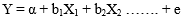 HASIL DAN PEMBAHASANKarakteristik RespondenAda 35 responden sebagai sampel dalam kajian ini. Diketahui bahwa pekerja laki-laki merupakan mayoritas dari karakteristik responden. Rentang usia yang lebih dominan berada pada usia 18 - 49, dengan tingkat pendidikan SMU. Data dapat diamati dalam table berikut ini:Tabel 2.Karakteristik RespondenUji Asumsi Klasik1) Uji NormalitasMenurut teori statistik model linier, hanya residual variable dependen (Y) yang harus diperiksa normalitasnya, dan variable independent diperkirakan tidak memiliki peran distribusi. Oleh karena itu, pengujian normalitas tidak diperlukan. Uji normalitas satu sampel Kolgomorov-Smirnov menghasilkan p = 0,533 > 0,05 yang menandakan distribusi data normal.Tabel 3.One Sample Kolgomorov-Smirnov Test(Sumber: Hasil pengolahan data, 2023)2) Uji MultikolinieritasUji multikolinearitas bertujuan untuk memastikan apakah variable independent model regresi berkorelasi atau tidak dalam model regresi yang valid. Perhatikan nilai tolerance dan Variance Inflation Factor (VIF) untuk melihat apakah model regresi tersebut memiliki multikolinearitas. Jika nilai VIF < 10 dan nilai tolerance > 0,1, maka bisa ditetapkan bahwa model regresi tidak memiliki multikolinearitas antar variabel bebas . Dapat terlihat pada tabel di bawah ini:Tabel 4.Uji Multikolinieritas(Sumber: Hasil pengolahan data, 2023)3) Uji HeteroskedastisitasUji heteroskedastisitas berfungsi untuk membuktikan apakah ada ketidaksamaan varians antara residual observasi berbeda dalam regresi. Distribusi variabel bebas digambarkan dengan heteroskedastisitas. Model regresi yang reliabel ditunjukkan dengan distribusi acak, dengan kata lain heteroskedastisitas tidak terjadi. Grafik scatterplot dengan titik menyebar di atas maupun di bawah angka nol pada sumbu Y digunakan untuk menguji heteroskedastisitas. Terlihat jelas dari grafik scatterplot bahwa titik menyebar tak menentu dan berada di atas dan di bawah angka nol pada sumbu Y. Model regresi ini tidak memiliki heteroskedastisitas, seperti yang dapat disimpulkan.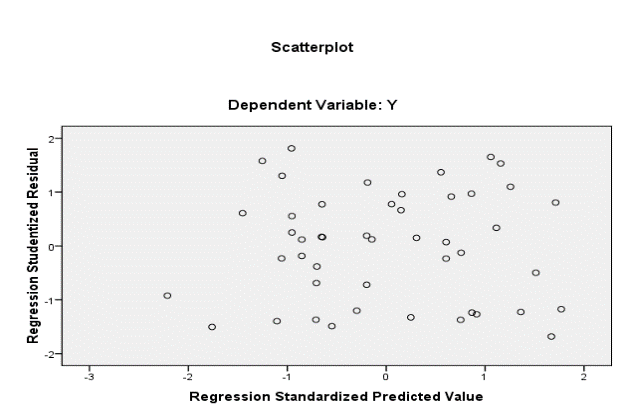 Gambar 1.Grafik ScatterplotHasil Analisis Regresi Linier BergandaBerdesarkan uji analisis regresi berganda didapatkan persamaan regresinya adalah Y = 4.172 + 0.293X1 + 0.399X2, dengan signifikansi variable kepemimpinan p-value 0.004 < 0.05 serta variable motivasi kerja p-value 0.001 < 0.05.   Uji F nilai sig. 0.000 < 0.05; bahwa ada pengaruh variabel kepemimpinan dan motivasi kerja (independent) terhadap variabel kinerja karyawan (dependent). Uji Adjusted R Square diperoleh nilai 0.500 artinya variasi variabel bebas dapat menjelaskan kinerja karyawan 50%, sedangkan 50% diterangkan oleh variable lain.Tabel 5Hasil Uji Regresi BergandaPembahasanAda beberapa hal yang dapat dijelaskan berdasarkan temuan penelitian tentang bagaimana kinerja karyawan dipengaruhi oleh kepemimpinan dan motivasi kerja di CV Agung Dipo Persada Sukabumi sebagai berikut:Kepemimpinan Terhadap Kinerja KaryawanAngka rata-rata pada tabel distribusi adalah 70%, Hal ini menjelaskan pengaruh positif variabel kepemimpinan terhadap kinerja karyawan di CV Agung Dipo Persada Sukabumi. Nilai probabilitas signifikansi adalah 0,004 < 0,05, kepemimpinan yang memiliki hubungan baik dengan bawahan, membuat pegawai merasa senang dalam melaksanakan aktivitas kerjanya. Hal ini menandakan bahwa kinerja pegawai akan berkembang, apabila kepemimpinan CV Agung Dipo Persada Sukabumi meningkat. Temuan penelitian ini sejalan dengan (Hasni et al., 2020), adapun yang tidak sependapat adalah penelitian dari  menyatakan bahwa kinerja pegawai tidak dipengaruhi oleh kepemimpinan.Keberadaan kepemimpinan amat krusial bagi keberlangsungan aktivitas karyawan, sebab tanpa adanya arahan dari pemimpin yang berkualitas, pegawai akan salah dalam mengambil setiap keputusan yang ada sehingga akan berdampak pada pengambilan keputusan yang kurang representatif. Hal ini disebabkan kinerja pegawai juga dipengaruhi oleh variabel lain yang tidak diteliti, selain dipengaruhi oleh variabel bebas yaitu kepemimpinan.Motivasi Kerja Terhadap Kinerja KaryawanRata-rata atas tabel distribusi dan nilai probabilitas signifikansi 0.001 < 0.05 menunjukkan bahwa kinerja karyawan CV Agung Dipo Persada Sukabumi dipengaruhi secara positif oleh variable motivasi kerja. Kinerja pegawai dipengaruhi oleh motivasi kerja karena motivasi kerja yang baik akan dapat meningkatkan kinerja pegawai.. Sumber daya manusia dikatakan termotivasi dalam bekerja jika mereka antusias dengan pekerjaannya dan merasa betah di sana. Hal ini dikarenakan kinerja pegawai juga dipengaruhi oleh variabel lain yang tidak diteliti dalam penelitian ini, selain dipengaruhi oleh variabel bebas (X2) yaitu motivasi kerja. Temuan penelitian ini konsisten dengan penelitian sebelumnya oleh Adanya motivasi kerja yang baik sangat penting untuk keberlangsungan karyawan dalam menjalankan tugas dan kewajibannya. Sebab tanpa adanya motivasi yang tinggi, karyawan akan kurang semangat dalam menjalankan pekerjaanya dan bekerja dengan semaunya sehingga akan berdampak pada turunnya kinerja karyawan CV Agung Dipo Persada Sukabumi. Kepemimpinan dan Motivasi Kerja Terhadap Kinerja KaryawanVariabel kepemimpinan dan motivasi kerja berpengaruh positif terhadap kinerja karyawan. Kinerja karyawan dipengaruhi oleh kepemimpinan dan motivasi kerja sebesar 0,500 atau 50%. Selain kepemimpinan dan motivasi kerja, dijelaskan bahwa ada variabel lain yang tidak termasuk dalam penelitian ini mempengaruhi kinerja pegawai.	Kepemimpinan dan motivasi kerja yang baik dari seorang pemimpin tentunya akan memiliki pengaruh yang baik bagi karyawan, tetapi pemimpin yang tidak mampu memimpin dan memberikan motivasi kerja kepada karyawan akan menyebabkan karyawan bekerja tidak maksimal.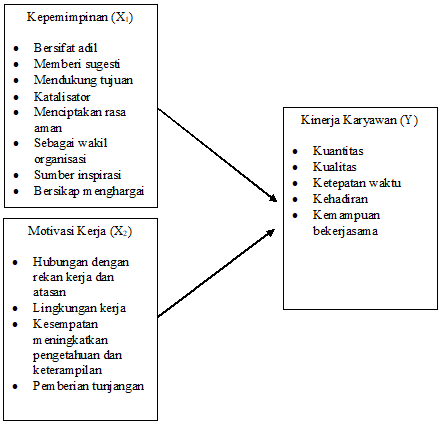 Gambar 2.Paradigma PenelitianSIMPULAN DAN SARANSimpulanAnalisis uji statistik menunjukkan bahwa kinerja karyawan dipengaruhi oleh kepemimpinan dan motivasi kerja, atau kepemimpinan CV Agung Dipo Persada dapat meningkatkan kinerja karyawan melalui kepemimpinan dan motivasi kerja. SaranDiharapkan hasil riset ini dapat menjadi acuan serta saran untuk penelitian ke depan agar dapat melibatkan banyak perusahaan, menambah responden dan ditambah metode wawancara untuk memperkuat data kuantitatif dari penyebaran kuesioner.DAFTAR PUSTAKANoBidang PekerjaanPersentase Minimal KPIPersentase Penilaian Kinerja Karyawan1Manajer85%78%2Pengawas/Foreman85%86%3Pengawas Lapangan85%88%4Staf Administrasi85%87%5Kepala Operator80%78%6Operator80%75%7Security80%76%8Office Boy80%77%NoGenderRespondenPersentase1GenderGenderGenderPria2376.7%Wanita1223.3%2UsiaUsiaUsia18 s.d 30 Tahun1653.3%31 s.d 40 Tahun1533.3%41 s.d 49 Tahun413.4%3Tingkat PendidikanTingkat PendidikanTingkat PendidikanSMU35100%D III00%S100%Unstandardized ResidualN35Asymp. Sig. (2-tailed),533c,dVariabelTolleranceVIFKeteranganKepemimpinan (X1)0,3632,754Bebas MultikolinieritasMotivasi Kerja (X2)0,3233,094Bebas MultikolinieritasVariabel PenelitianBtSig.Kepemimpinan (X1)0,2932,8410,004Motivasi Kerja (X2)0,3993,1050,001R Square        = 0,590    Fhitung = 26,263Adjusted R2   = 0,500     Probabilitas F =   0,000R Square        = 0,590    Fhitung = 26,263Adjusted R2   = 0,500     Probabilitas F =   0,000R Square        = 0,590    Fhitung = 26,263Adjusted R2   = 0,500     Probabilitas F =   0,000R Square        = 0,590    Fhitung = 26,263Adjusted R2   = 0,500     Probabilitas F =   0,000